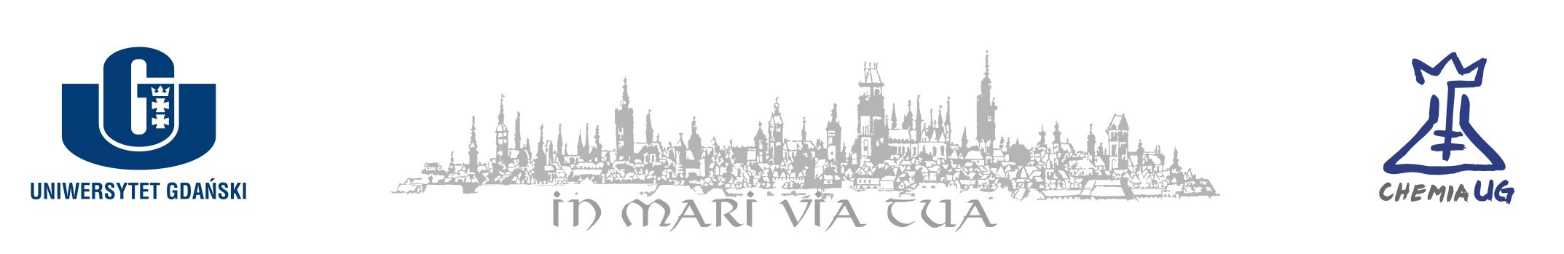 Wydział Chemii Uniwersytetu Gdańskiego mgr inż. Jan KowalskiTytuł pracyPromotor: ..………………………Promotor pomocniczy:……………….……….Praca doktorska wykonana w ….Gdańsk 20…